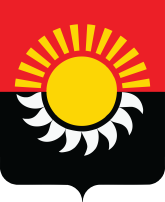 РОССИЙСКАЯ ФЕДЕРАЦИЯКемеровская область-КузбассОсинниковский городской округ Кемеровской области- КузбассаСовет народных депутатов Осинниковского городского округаРЕШЕНИЕ«31» мая  2022г.					                                               №283-МНА                                                                                     принято на заседании  Совета  народных 							депутатов Осинниковского городского  								округа «31» мая 2022 года О ценах на  дополнительные платные услуги, оказываемые муниципальным бюджетным учреждением дополнительного образования «Детская школа искусств № 33»	На основании ходатайства, заключения отдела экономики администрации городского округа по экономической обоснованности размера цен на дополнительные платные услуги, оказываемые муниципальным бюджетным учреждением дополнительного образования «Детская школа искусств № 33», руководствуясь Порядком принятия решений об установлении тарифов на работы и услуги муниципальных предприятий и учреждений Осинниковского городского округа, утвержденным Решением Совета народных депутатов Осинниковского городского округа от 30.05.2017 № 324-МНА, Совет народных депутатов Осинниковского городского округа решил:1. Утвердить цены на дополнительные платные услуги, оказываемые муниципальным бюджетным учреждением дополнительного образования «Детская школа искусств № 33» согласно приложению к настоящему Решению.2.Признать утратившими силу Решение Совета народных депутатов Осинниковского городского округа от 13.06.2018 № 403-МНА «О ценах на дополнительные платные услуги, оказываемые муниципальным бюджетным образовательным учреждением дополнительного образования «Детская школа искусств № 33»;Решение Совета народных депутатов Осинниковского городского округа от 27.11.2018 № 8-МНА «О внесении изменений в Решение Совета народных депутатов Осинниковского городского округа от 13.06.2018 № 403-МНА «О ценах на дополнительные платные услуги, оказываемые муниципальным бюджетным образовательным учреждением дополнительного образования «Детская школа искусств № 33». 3.Направить настоящее Решение Главе Осинниковского городского округа для подписания и официального опубликования.	4.Опубликовать настоящее Решение в газете «Время и жизнь».	5.Настоящее Решение вступает в силу со дня опубликования. Председатель Совета народных депутатовОсинниковского городского округа                                                              Н.С. КоваленкоГлава Осинниковского городского округа                                                                                            И.В. Романов Приложение к Решению Совета народных депутатовОсинниковского городского округаот 31.05.2022 №283-МНАЦены на дополнительные платные услуги, оказываемые муниципальным бюджетным учреждением дополнительного образования «Детская школа искусств № 33»Наименование курсаЕдиница измерения Стоимость услуги  (рублей)Консультирование  при поступлении в другие  учебные заведения1 час236-00Студия эстетического развития «Волшебная палитра» (групповые занятия для детей) - рисование- живопись1 час1 час132-00132-00Студия эстетического развития «Волшебная палитра» (групповое занятие для взрослых) - рисование- живопись2 часа2 часа209-00209-00Студия хореографического развития «Эффект» (групповое занятие для детей)- современный танец- бальный танец1 час1 час143-00143-00Студия хореографического развития «Эффект» (групповое занятие для взрослых)- современный танец- бальный танец1 час1 час176-00176-00Студия музыкального развития «Мелодия» (индивидуальное занятие)- гитара- фортепиано- синтезатор- аккордеон- вокал1 час1 час1 час1 час1 час159-00159-00159-00159-00231-00Выставки работ художников и учащихся школыДля взрослых Для школьников Для дошкольников 60-0049-0027-00Проведение торжественных собраний, мероприятий посвященных знаменательным датам, театрализованных представленийДля взрослых Для школьников Для дошкольников 82-0049-0038-00Концерты  с участием преподавателей, учащихся школыДля взрослых Для школьников Для дошкольников 82-0049-0038-00Организация и проведение конкурсов и фестивалей и др. мероприятийОрганизационный (аккредитационный) сбор110-1099Прокат костюмов1 костюм на 1 сутки165-00